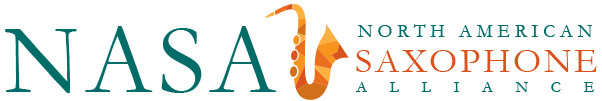 Region 9 Conference 2019Thursday to Sunday, 14 - 17 February, 2019Lethbridge, AlbertaHost: Chee Meng Low (University of Lethbridge)The North American Saxophone Alliance is pleased to announce its 2019 Region 9 Conference. The proposed four-day conference will be held on the campus of the University of Lethbridge, Alberta, February 14 - 17, 2019.  We will feature selected saxophone concerti with wind orchestra and percussion ensemble and selected member performances in public concerts on the evenings of Friday, 15 February and Saturday, 16 February, 2019. We are very pleased to host the 2019 NASA Region 9 Conference.  We hope that you will enjoy this exciting time in Lethbridge in February.Sincerely,Your host,Chee Meng Low--North American Saxophone Alliance 2019 Region 9 ConferenceFebruary 14 - 17, 2019Lethbridge, AlbertaThursday, February 14, 20194 - 10 PM: Early Registration (Recital Hall)[SPECIAL: 4:30-6:30 PM: CONCERTO PERFORMERS REHEARSAL]Rehearsal time for Friday morning performance (Recital Hall)Friday, February 15, 2019DAY: NASA Member Presentations (Recital Hall); Exhibition (Recital Hall Lobby)12:00 – 12:50pm: Lecture, in collaboration with U of L Art NOW lecture series5:00 – 6:30pm: Dress rehearsal for saxophone concerti (University Theater)7:30 – 9:30pm: Saxophone Concerti with wind orchestra, and percussion ensemble (University Theater)Saturday, February 16, 2019 DAY: NASA Member Presentations (Recital Hall); Exhibition (Recital Hall Lobby)5:30 – 7:30pm: NASA Member Gala Concert (Recital Hall)	9:00 – 12:00am: Jazz jam session as part of the U of L Big Band Cabaret, collaboration with the Lethbridge Jazz Big BandSunday, February 17, 2019DAY: NASA Member Presentations, Meeting and Conclusion (Recital Hall)North American Saxophone Alliance 2019 Region 9 ConferenceFebruary 14 - 17, 2019Lethbridge, AlbertaGeneral registration and proposals, Friday - Sunday, 15 - 17 February, 2019The program committee welcomes proposals for performances, papers, panel discussions, lectures, lecture-recitals, clinics, master classes, and other presentations that relate to saxophone performance, pedagogy, research, or other areas of concern to saxophonists.  The committee will make every effort to assemble a balanced program of performances. All GENERAL proposals must be RECEIVED by Monday, 26 November 2018. Successful applicants will be NOTIFIED by Monday, 17 December 2018.Saxophone Concerto with Wind Orchestra/Percussion Ensemble proposals, Friday 15 February, 2019The program committee welcomes proposals for concerti with symphonic band/percussion ensemble.  Accepted proposals must supply score and all parts to the program committee. All CONCERTO proposals must be RECEIVED by Friday, 16 November 2018. Successful Concerto applicants will NOTIFIED by Friday, 23 November 2018.PLEASE NOTE: ALL CONCERTO APPLICANTS MUST BE AVAILABLE FOR REHEARSAL THURSDAY 14 FEBRUARY 4:30-6:30 PM W470, UNIVERSITY OF LETHBRIDGE--PROMOTIONAL OPPORTUNITIES: There are promotional opportunities available through various sponsorships and vendor booths. Please contact Chee Meng Low [cheemeng.low@uleth.ca] directly about these opportunities.North American Saxophone Alliance 2019 Region 9 ConferenceFebruary 14 - 17, 2019Lethbridge, AlbertaCall For participationGeneral InformationThe program committee welcomes proposals for performances, papers, panel discussions, lectures, lecture-recitals, clinics, master classes, and other presentations that relate to saxophone performance, pedagogy, research, or other areas of concern to saxophonists.  The committee will give special consideration to student proposals.  The committee will make every effort to assemble a balanced program of performancesThe program committee will accept proposals only from student and professional members of the North American Saxophone Alliance. Please proceed in the following fashion:1. Join NASA or renew your membership at https://www.saxophonealliance.org/join.asp 2. Register for the conference at https://www.saxophonealliance.org/conference-registration-regional.asp?action=create --Deadlines:CONCERTO: All CONCERTO proposals must be RECEIVED by Friday, 16 November 2018.Successful Concerto applicants will NOTIFIED by Friday, 23 November 2018.GENERAL: All GENERAL proposals must be RECEIVED by Monday, 26 November 2018.Successful applicants will be NOTIFIED by Monday, 17 December 2018.[PLEASE NOTE: ALL CONCERTO APPLICANTS MUST BE AVAILABLE FOR REHEARSAL OF THEIR CONCERTOTHURSDAY 14 FEBRUARY 4:30-6:30 PM W470 UNIVERSITY OF LETHBRIDGE]--Proposal RequirementsA complete application forms.Biographical information for the PRESENTER(S).  Proposals for lectures, panel discussions, master classes, or other non-performance events should include biographical information for all participants.  Be sure to include information for all ensemble members, accompanists, etc.  Experienced chamber groups may also submit an ensemble biography (approximately 100-word biographies). Biographical information for the COMPOSER(S). (approximately 100 words)A short justification for presentation at this conference. This should provide reasons why 	your event should be included on the program.For lectures and panel discussions, include an abstract of no more than 250 words that outlines your presentation.  The abstract should accurately reflect the entire content of the presentation (thesis, methods, conclusions).—All performance proposals must be limited to 20 minutes including set-up and tear-down—Mailing instructions:1. Complete the application below as a Microsoft Word document.  Complete a separate application for each different proposal.2. Under File, choose Save As and type in:“Region 9 2019 Proposal yourlastname”3. By the deadlines noted above, email your completed proposal applications with the Subject line, “Region 9 2019 Proposal yourlastname” to:cheemeng.low@uleth.caPlease make every effort to submit electronicallyIf unable to submit electronically, please mail completed proposals to:Attn: Chee Meng LowRegion 9 2019 (Proposal)W750, University of Lethbridge 4401 University Drive, Lethbridge, Alberta T1K 3M4 Questions: about performance space, resources, performers, or any other considerations may be directed to Dr. Chee Meng Low, at cheemeng.low@uleth.caWebsite:  a conference website will be available by Monday, 26 November, 2018.  The URL will be included in your registration/proposal confirmation email.North American Saxophone Alliance 2019 Region 9 ConferenceFebruary 14 - 17, 2019Lethbridge, AlbertaREGISTRATION / PROPOSAL ApplicationName:										 		   Address: 											Phone: 											Email: 												NASA affiliation [Please check one]:	 youth     student	 professional Membership expiration date:				 (please provide the date)If you are not a current member, please pay your dues at the same time as your proposal. Use the application page noted above available from the NASA web site.Registration for attendance only?				 yes	 noParticipation Proposal? 						 yes	 no	Type of proposal (highlight one): 	    performance 	  panel discussion   paper   lecture 

	   lecture-recital   clinic    	 
	   masterclass presentation (professional member only)

	   masterclass participation (student members only)	   other – describe:

NOTE: PERFORMANCES ARE LIMITED TO 20 MINUTES.  ALL OTHER PRESENTATIONS ARE LIMITED TO 50 MINUTES.CONCERTO PERFORMANCE PRESENTATION TITLE/S: 	                    													  						Movements/tempo markings:				                             					Premiere?	 yes	 no           Date of piece:                Performance time of piece:                                      CLASSICAL PERFORMANCE PRESENTATION TITLE/S: 	                    													  						Movements/tempo markings:				                             					Premiere?	 yes	 no           Date of piece:                Performance time of piece:                                      	Pianist required?	 yes	 no       [An additional fee is required to hire an accompanist.]	Name of ensemble or pianist:										Will you need electronics?			 yes	 no	If yes, please specify:	Will you need percussion equipment?		 yes	 no	If yes, what specific percussion requirements?	(list below or on a separate page if more space is needed)	How much time will you require for set up?							How much time will you require to break down?  						JAZZ PERFORMANCE PRESENTATION TITLE/S:  	                    					Rhythm section required?	 yes	 no	[An additional fee will be required for people wishing to hire a rhythm section.] 	Please indicate the specific instruments you require in the section: 			                                   	PANEL DISCUSSION PRESENTATION TITLE/S: 	                    			             	Panel participants list:  													                                                                           										                                                                           																CLINIC/LECTURE/PAPER PRESENTATION TITLE/S: 	                    		                   	   	Equipment Requirements?    CD player  Projecting equipment  other:		              		*There is a unique collaboration with the University of Lethbridge Art Now series on Friday Feb 15, 12:00 – 12:50pm. The Art Now series is dedicated to contemporary visual arts practices, encompassing principally the production of art and including curatorial, exhibition, gallery and museum practices, as well as art writing and criticism. From time to time, presentations extend to other areas of cultural production, which have included contemporary dance and music. Collaborative works across disciplines have been also been presented. Past presentations have looked at the visual culture of music and at innovative forms of musical notation, addressed visually and through performance. For more information about Art Now series, please visit: https://www.uleth.ca/finearts/art/art-now MASTERCLASS: PRESENTER Name and educational affiliation:STUDENT Name and educational affiliation:Proposed selection:Pianist required?	 yes	 no1. Once your registration/proposal form is completed in MSWord, under File choose Save As and type in: “Region 9 2019 Proposal yourlastname”2. Email your completed proposal applications - by the appropriate deadlines - with“Region 9 2019 Proposal yourlastname” as the Subject line to:cheemeng.low@uleth.caYOU WILL RECEIVE AN ELECTRONIC CONFIRMATION OF THE RECEIPT OF YOUR APPLICATION WITHIN 48 HOURS.You may submit more than one type of proposal, but please submit a separate application form and justification for each proposal. Supporting materials (bios, photos, etc.) need not be duplicated.